                       Инструкция для папы 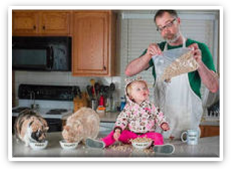 «Чем увлечь ребёнка, пока мамы нет дома»Как правило, мама знает, чем занять активного, любознательного малыша. Она готовит, стирает, убирает и гладит, при этом рисует, читает, играет   одновременно. Но вот у мамы возникли важные дела,               ей необходимо отлучиться из дома, и на её месте остаётся папа.           Папа в растерянности. Ребёнок такой маленький, что же с ним делать? Папа с ребёнком могут: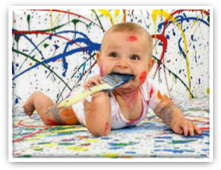 порисовать красками (лучше гуашью).  Для этого застелить стол газетами, приготовить баночку с водой, кисточки (можно рисовать пальцами), влажные салфетки,  краски и большой лист белой бумаги;построить башню из конструктора (крепость, мост, гараж);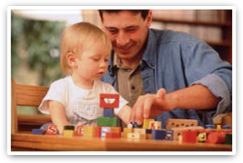 поиграть в мяч: катать, кидать, отбивать об пол (лучше набор «Мякиши», они ничего не разобьют);полистать большие иллюстрированные книги о животных или красочные детские Энциклопедии;поиграть на музыкальных инструментах, какие есть дома: фортепиано, бубен, погремушки, барабан;обводить картинки в детских книгах и прописях, раскрасить их восковыми мелками;попрыгать на гимнастическом мяче;покачаться на качелях или на папе (тогда он быстро повесит качели);поиграть в парикмахерскую: приготовить большое зеркало, разные расчёски, бусы, мамины заколки и резинки, пластмассовые ножницы;включит детскую музыку, и потанцевать с новой причёской;почитать детские книжки с красивыми картинками;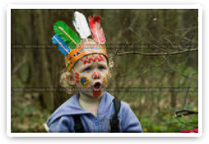 поиграть в индейцев (сделать из стула и покрывала вигвам, натаскать туда подушек, включить фонарик, сделать «боевой раскрас» и головной убор из перьев по желанию);налить в таз воды, насыпать мелких пластмассовых рыбок с магнитами и ловить их на удочку;придумать сказку о рыцаре и принцессе.А тут уже и мама пришла. Ура!!!Подготовила: Шипицына М.М. воспитатель по физической культуре  МБДОУ «Детский сад комбинированного вида № 2 «Дружная семейка»  